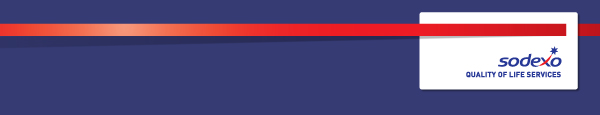 Function:Function:Function:Function:Defence – Technical ServicesDefence – Technical ServicesDefence – Technical ServicesDefence – Technical ServicesDefence – Technical ServicesDefence – Technical ServicesDefence – Technical ServicesDefence – Technical ServicesDefence – Technical ServicesPosition:  Position:  Position:  Position:  Estates Officer – Projects /Ops.Estates Officer – Projects /Ops.Estates Officer – Projects /Ops.Estates Officer – Projects /Ops.Estates Officer – Projects /Ops.Estates Officer – Projects /Ops.Estates Officer – Projects /Ops.Estates Officer – Projects /Ops.Estates Officer – Projects /Ops.Job holder:Job holder:Job holder:Job holder:Date (in job since):Date (in job since):Date (in job since):Date (in job since):Immediate manager 
(N+1 Job title and name):Immediate manager 
(N+1 Job title and name):Immediate manager 
(N+1 Job title and name):Immediate manager 
(N+1 Job title and name):Estates Manager – Brett O’NeillEstates Manager – Brett O’NeillEstates Manager – Brett O’NeillEstates Manager – Brett O’NeillEstates Manager – Brett O’NeillEstates Manager – Brett O’NeillEstates Manager – Brett O’NeillEstates Manager – Brett O’NeillEstates Manager – Brett O’NeillAdditional reporting line to:Additional reporting line to:Additional reporting line to:Additional reporting line to:N/AN/AN/AN/AN/AN/AN/AN/AN/APosition location:Position location:Position location:Position location:Colchester GarrisonColchester GarrisonColchester GarrisonColchester GarrisonColchester GarrisonColchester GarrisonColchester GarrisonColchester GarrisonColchester Garrison1.  Purpose of the Job – State concisely the aim of the job.  1.  Purpose of the Job – State concisely the aim of the job.  1.  Purpose of the Job – State concisely the aim of the job.  1.  Purpose of the Job – State concisely the aim of the job.  1.  Purpose of the Job – State concisely the aim of the job.  1.  Purpose of the Job – State concisely the aim of the job.  1.  Purpose of the Job – State concisely the aim of the job.  1.  Purpose of the Job – State concisely the aim of the job.  1.  Purpose of the Job – State concisely the aim of the job.  1.  Purpose of the Job – State concisely the aim of the job.  1.  Purpose of the Job – State concisely the aim of the job.  1.  Purpose of the Job – State concisely the aim of the job.  1.  Purpose of the Job – State concisely the aim of the job.  To support the Estates Manager and team in the efficient and profitable delivery of Sodexo’s contractual and internal obligations relating to:The Delivery of Client /Authority and Sodexo projects to programme and budget primarily within the Estates arena but also other areas of Technical Services including some operational delivery of planned & reactive services within the Estates asset base.Supporting of client /internal requests for feasibility studies, specification writing, optioneering, report writing and compiling business cases etc relating to Facilities, Buildings, M&E services /assets etc.Delivery of Defect related projects within various disciplines and supporting this latent defect process.Production of technical Inspection reports/Condition survey of facilities, buildings ,Infrastructure as required.Ensuring continual compliance with contractual, legislative and group policy.  To support the Estates Manager and team in the efficient and profitable delivery of Sodexo’s contractual and internal obligations relating to:The Delivery of Client /Authority and Sodexo projects to programme and budget primarily within the Estates arena but also other areas of Technical Services including some operational delivery of planned & reactive services within the Estates asset base.Supporting of client /internal requests for feasibility studies, specification writing, optioneering, report writing and compiling business cases etc relating to Facilities, Buildings, M&E services /assets etc.Delivery of Defect related projects within various disciplines and supporting this latent defect process.Production of technical Inspection reports/Condition survey of facilities, buildings ,Infrastructure as required.Ensuring continual compliance with contractual, legislative and group policy.  To support the Estates Manager and team in the efficient and profitable delivery of Sodexo’s contractual and internal obligations relating to:The Delivery of Client /Authority and Sodexo projects to programme and budget primarily within the Estates arena but also other areas of Technical Services including some operational delivery of planned & reactive services within the Estates asset base.Supporting of client /internal requests for feasibility studies, specification writing, optioneering, report writing and compiling business cases etc relating to Facilities, Buildings, M&E services /assets etc.Delivery of Defect related projects within various disciplines and supporting this latent defect process.Production of technical Inspection reports/Condition survey of facilities, buildings ,Infrastructure as required.Ensuring continual compliance with contractual, legislative and group policy.  To support the Estates Manager and team in the efficient and profitable delivery of Sodexo’s contractual and internal obligations relating to:The Delivery of Client /Authority and Sodexo projects to programme and budget primarily within the Estates arena but also other areas of Technical Services including some operational delivery of planned & reactive services within the Estates asset base.Supporting of client /internal requests for feasibility studies, specification writing, optioneering, report writing and compiling business cases etc relating to Facilities, Buildings, M&E services /assets etc.Delivery of Defect related projects within various disciplines and supporting this latent defect process.Production of technical Inspection reports/Condition survey of facilities, buildings ,Infrastructure as required.Ensuring continual compliance with contractual, legislative and group policy.  To support the Estates Manager and team in the efficient and profitable delivery of Sodexo’s contractual and internal obligations relating to:The Delivery of Client /Authority and Sodexo projects to programme and budget primarily within the Estates arena but also other areas of Technical Services including some operational delivery of planned & reactive services within the Estates asset base.Supporting of client /internal requests for feasibility studies, specification writing, optioneering, report writing and compiling business cases etc relating to Facilities, Buildings, M&E services /assets etc.Delivery of Defect related projects within various disciplines and supporting this latent defect process.Production of technical Inspection reports/Condition survey of facilities, buildings ,Infrastructure as required.Ensuring continual compliance with contractual, legislative and group policy.  To support the Estates Manager and team in the efficient and profitable delivery of Sodexo’s contractual and internal obligations relating to:The Delivery of Client /Authority and Sodexo projects to programme and budget primarily within the Estates arena but also other areas of Technical Services including some operational delivery of planned & reactive services within the Estates asset base.Supporting of client /internal requests for feasibility studies, specification writing, optioneering, report writing and compiling business cases etc relating to Facilities, Buildings, M&E services /assets etc.Delivery of Defect related projects within various disciplines and supporting this latent defect process.Production of technical Inspection reports/Condition survey of facilities, buildings ,Infrastructure as required.Ensuring continual compliance with contractual, legislative and group policy.  To support the Estates Manager and team in the efficient and profitable delivery of Sodexo’s contractual and internal obligations relating to:The Delivery of Client /Authority and Sodexo projects to programme and budget primarily within the Estates arena but also other areas of Technical Services including some operational delivery of planned & reactive services within the Estates asset base.Supporting of client /internal requests for feasibility studies, specification writing, optioneering, report writing and compiling business cases etc relating to Facilities, Buildings, M&E services /assets etc.Delivery of Defect related projects within various disciplines and supporting this latent defect process.Production of technical Inspection reports/Condition survey of facilities, buildings ,Infrastructure as required.Ensuring continual compliance with contractual, legislative and group policy.  To support the Estates Manager and team in the efficient and profitable delivery of Sodexo’s contractual and internal obligations relating to:The Delivery of Client /Authority and Sodexo projects to programme and budget primarily within the Estates arena but also other areas of Technical Services including some operational delivery of planned & reactive services within the Estates asset base.Supporting of client /internal requests for feasibility studies, specification writing, optioneering, report writing and compiling business cases etc relating to Facilities, Buildings, M&E services /assets etc.Delivery of Defect related projects within various disciplines and supporting this latent defect process.Production of technical Inspection reports/Condition survey of facilities, buildings ,Infrastructure as required.Ensuring continual compliance with contractual, legislative and group policy.  To support the Estates Manager and team in the efficient and profitable delivery of Sodexo’s contractual and internal obligations relating to:The Delivery of Client /Authority and Sodexo projects to programme and budget primarily within the Estates arena but also other areas of Technical Services including some operational delivery of planned & reactive services within the Estates asset base.Supporting of client /internal requests for feasibility studies, specification writing, optioneering, report writing and compiling business cases etc relating to Facilities, Buildings, M&E services /assets etc.Delivery of Defect related projects within various disciplines and supporting this latent defect process.Production of technical Inspection reports/Condition survey of facilities, buildings ,Infrastructure as required.Ensuring continual compliance with contractual, legislative and group policy.  To support the Estates Manager and team in the efficient and profitable delivery of Sodexo’s contractual and internal obligations relating to:The Delivery of Client /Authority and Sodexo projects to programme and budget primarily within the Estates arena but also other areas of Technical Services including some operational delivery of planned & reactive services within the Estates asset base.Supporting of client /internal requests for feasibility studies, specification writing, optioneering, report writing and compiling business cases etc relating to Facilities, Buildings, M&E services /assets etc.Delivery of Defect related projects within various disciplines and supporting this latent defect process.Production of technical Inspection reports/Condition survey of facilities, buildings ,Infrastructure as required.Ensuring continual compliance with contractual, legislative and group policy.  To support the Estates Manager and team in the efficient and profitable delivery of Sodexo’s contractual and internal obligations relating to:The Delivery of Client /Authority and Sodexo projects to programme and budget primarily within the Estates arena but also other areas of Technical Services including some operational delivery of planned & reactive services within the Estates asset base.Supporting of client /internal requests for feasibility studies, specification writing, optioneering, report writing and compiling business cases etc relating to Facilities, Buildings, M&E services /assets etc.Delivery of Defect related projects within various disciplines and supporting this latent defect process.Production of technical Inspection reports/Condition survey of facilities, buildings ,Infrastructure as required.Ensuring continual compliance with contractual, legislative and group policy.  To support the Estates Manager and team in the efficient and profitable delivery of Sodexo’s contractual and internal obligations relating to:The Delivery of Client /Authority and Sodexo projects to programme and budget primarily within the Estates arena but also other areas of Technical Services including some operational delivery of planned & reactive services within the Estates asset base.Supporting of client /internal requests for feasibility studies, specification writing, optioneering, report writing and compiling business cases etc relating to Facilities, Buildings, M&E services /assets etc.Delivery of Defect related projects within various disciplines and supporting this latent defect process.Production of technical Inspection reports/Condition survey of facilities, buildings ,Infrastructure as required.Ensuring continual compliance with contractual, legislative and group policy.  To support the Estates Manager and team in the efficient and profitable delivery of Sodexo’s contractual and internal obligations relating to:The Delivery of Client /Authority and Sodexo projects to programme and budget primarily within the Estates arena but also other areas of Technical Services including some operational delivery of planned & reactive services within the Estates asset base.Supporting of client /internal requests for feasibility studies, specification writing, optioneering, report writing and compiling business cases etc relating to Facilities, Buildings, M&E services /assets etc.Delivery of Defect related projects within various disciplines and supporting this latent defect process.Production of technical Inspection reports/Condition survey of facilities, buildings ,Infrastructure as required.Ensuring continual compliance with contractual, legislative and group policy.  2. 	Dimensions – Point out the main figures / indicators to give some insight on the “volumes” managed by the position and/or the activity of the Department.2. 	Dimensions – Point out the main figures / indicators to give some insight on the “volumes” managed by the position and/or the activity of the Department.2. 	Dimensions – Point out the main figures / indicators to give some insight on the “volumes” managed by the position and/or the activity of the Department.2. 	Dimensions – Point out the main figures / indicators to give some insight on the “volumes” managed by the position and/or the activity of the Department.2. 	Dimensions – Point out the main figures / indicators to give some insight on the “volumes” managed by the position and/or the activity of the Department.2. 	Dimensions – Point out the main figures / indicators to give some insight on the “volumes” managed by the position and/or the activity of the Department.2. 	Dimensions – Point out the main figures / indicators to give some insight on the “volumes” managed by the position and/or the activity of the Department.2. 	Dimensions – Point out the main figures / indicators to give some insight on the “volumes” managed by the position and/or the activity of the Department.2. 	Dimensions – Point out the main figures / indicators to give some insight on the “volumes” managed by the position and/or the activity of the Department.2. 	Dimensions – Point out the main figures / indicators to give some insight on the “volumes” managed by the position and/or the activity of the Department.2. 	Dimensions – Point out the main figures / indicators to give some insight on the “volumes” managed by the position and/or the activity of the Department.2. 	Dimensions – Point out the main figures / indicators to give some insight on the “volumes” managed by the position and/or the activity of the Department.2. 	Dimensions – Point out the main figures / indicators to give some insight on the “volumes” managed by the position and/or the activity of the Department.Revenue FY13:£0£0EBIT growth:EBIT growth:0Growth type:N0Outsourcing rate:0Region Workforce00Revenue FY13:£0£0EBIT margin:EBIT margin:0Growth type:N0Outsourcing rate:0Region Workforce00Revenue FY13:£0£0Net income growth:Net income growth:0Growth type:N0Outsourcing growth rate:0HR in Region 11Revenue FY13:£0£0Cash conversion:Cash conversion:0Growth type:N0Outsourcing growth rate:0HR in Region 11Characteristics Characteristics Key Performance Indicators (KPI)Conform with company and legislative policySupport the capture and monitoring of departmental budgets.Key Supplier and Self delivery Management Commercial awarenessKey Performance Indicators (KPI)Conform with company and legislative policySupport the capture and monitoring of departmental budgets.Key Supplier and Self delivery Management Commercial awarenessKey Performance Indicators (KPI)Conform with company and legislative policySupport the capture and monitoring of departmental budgets.Key Supplier and Self delivery Management Commercial awarenessKey Performance Indicators (KPI)Conform with company and legislative policySupport the capture and monitoring of departmental budgets.Key Supplier and Self delivery Management Commercial awarenessKey Performance Indicators (KPI)Conform with company and legislative policySupport the capture and monitoring of departmental budgets.Key Supplier and Self delivery Management Commercial awarenessKey Performance Indicators (KPI)Conform with company and legislative policySupport the capture and monitoring of departmental budgets.Key Supplier and Self delivery Management Commercial awarenessKey Performance Indicators (KPI)Conform with company and legislative policySupport the capture and monitoring of departmental budgets.Key Supplier and Self delivery Management Commercial awarenessKey Performance Indicators (KPI)Conform with company and legislative policySupport the capture and monitoring of departmental budgets.Key Supplier and Self delivery Management Commercial awarenessKey Performance Indicators (KPI)Conform with company and legislative policySupport the capture and monitoring of departmental budgets.Key Supplier and Self delivery Management Commercial awarenessKey Performance Indicators (KPI)Conform with company and legislative policySupport the capture and monitoring of departmental budgets.Key Supplier and Self delivery Management Commercial awarenessKey Performance Indicators (KPI)Conform with company and legislative policySupport the capture and monitoring of departmental budgets.Key Supplier and Self delivery Management Commercial awareness3. 	Organisation chart – Indicate schematically the position of the job within the organisation. It is sufficient to indicate one hierarchical level above (including possible functional boss) and, if applicable, one below the position. In the horizontal direction, the other jobs reporting to the same superior should be indicated.4. Context and main issues – Describe the most difficult types of problems the jobholder must face (internal or external to Sodexo) and/or the regulations, guidelines, practices that are to be adhered to.Responsible for delivering latent defect related projects and supporting this process with key stakeholder engagement – Client, Authority, Sodexo, 3rd parties Responsible for certain Planned, Reactive functions, both Statutory and Non- statutory relating to the Estates assets for example Grounds, Waste, Infrastructure, Structure, Facilities etc. on time, to budget and specification, and in line with contract KPI’sMinimising / mitigating liabilities to SodexoEnsure the completion of contract reactive tasks within permitted time frames so that punitive deductions are minimizedEnsure the timely updating of the Management Information System (QFM/Cobra) with work completion dataManaging the coordination of building access /projects work with the stakeholders.Ensuring that the delivered service is deemed value for money in terms of time quality and costIdentify innovation and best practice with view to implementation.5.  Main assignments – Indicate the main activities / duties to be conducted in the job.FinanceProvide supporting data to ensure departmental budgets are maintained and on track.Manage financial liaisons with all detailed sub-contractorsIdentify improvements to service provision by evaluating and reviewing traditional methods and working practicesIdentify and implement new ideas and innovations within the contract subject to Estate Manager’s approvalTimely actions for all relevant help desk eventsProduction /collating of data and robust business cases to reduce bought in services and increase self-deliveryContribute to driving down both subcontractor and supplier costs through effective and efficient monitoring.Monitoring, awareness, and review of financial spend to keep within agreed budget.Contract and company complianceResponsible for delivering latent defect related projects and supporting this process with key stakeholder engagement – Client, Authority, Sodexo, 3rd parties Responsible for certain Planned, Reactive functions, both Statutory and Non- statutory relating to Estates assets such as Grounds, Waste, Infrastructure, Structure, Facilities etc. on time, to budget and specification in line with contract KPI’sSupporting of client /internal requests for feasibility studies, specification writing, optioneering, report writing and compiling business cases etc relating to Facilities, Buildings, M&E services /assets etc.Ability to provide additional support to the helpdesk when required. Support Estates manager to establish, maintain and manage a fit for purpose supply chainTo undertake inspections to ensure quality standards, both in terms of workmanship and materials, are maintained and ensure that any actions arising are completedEnsure policies and procedures are maintained to make certain all tasks are completed within the required contractual timeframesAttending meetings as directed with RMPA, CMT and Garrison to discuss works programming and progressAssist in the developing, implementing and managing of processes, systems, resources, and reporting required to meet the performance and service criteria of the contract, whilst ensuring compliance with contractual and Sodexo governanceInput to monthly KPI reports on performance Support the population of the Management Information System to ensure it is fully and correctly populated with all assets, job plans, programming, and sequencing of planned maintenance activities.Demonstrate control of specialist suppliers required to complete works in given area.Close out all non-conformances within the agreed timescalesSupport the productivity and efficiency of the department.Participate in On Call and escalation processes and activities as required.Health and SafetyFoster a positive health and safety culture whilst ensuring compliance with applicable statute and Sodexo policies and processesEnforce / oversee health & safety within own areas of responsibilityHRWhere applicable develop individuals within team into an efficient, flexible, and coherent team considering required competencies and succession planning.GeneralDelivery of minor works projects relating directly to the Estates team and that of other areas of the business as required.Providing advice and assistance on all works and issues to the Estates department and where appropriate RMPA, CMT and GarrisonWork closely with the Helpdesk team to resolve all technical enquiries relating to EstatesWith the Estates Manager support the pursuance of Estates related latent defects with SRML and RMPA through detailed fault analysis and contribution to robust business cases that clearly highlight the latent defect with a view to removing/ minimising Sodexo riskProvide support in the production of robust business cases for Lifecycle Replacement WorksSupport the cost recovery of Barrack Damages through the timely and accurate completion of worksheets and provide contextual evidence where necessaryEstablish, maintain, and further develop a professional and credible working relationship with all stakeholdersCarry out other reasonable tasks as directed to meet the operational requirements of the businessIdentify innovation and best practice with view to implementation.Dimensions: no budget responsibly - £500 DOANo direct reports currently6.  Accountabilities – Give the 3 to 5 key outputs of the position vis-à-vis the organization; they should focus on end results, not duties or activities.Support the Project management of Sodexo /Client /Authority projects to programme, specification and cost.Support the Operational management of all Estates & Grounds departmental obligationsPeople Management of individuals within department where requiredEnsuring compliance / adherence relating to Quality, Health, Safety and Environmental regulations.Working within the deliverable departmental financial obligations.7.  Person Specification – Indicate the skills, knowledge, and experience that the job holder should require to conduct the role effectivelyPM/FM /Technical qualification in a relevant discipline demonstrating a wide and developing knowledge base within all areas /disciplines  Supplier management experience.IOSH Managing Safely or equivalent and a good understanding of managing H&SFamiliarity with operating Safe Systems of WorkExperience of building a team desirable.Experience in working within a PFI framework is desirable.Excellent interpersonal skills with the ability to relate to all levels within the organisation and with customers and clients and suppliersAbility to be an effective team player within an Estates/ Technical Services team. Demonstrate a high level of self - management Flexible with the ability to work under pressureCapable of working on own initiative and without supervisionIT literate with experience of Microsoft Office  Experience with using CAFM systems and data management systems.eg QFM/Global Maximo8.  Competencies – Indicate which of the Sodexo core competencies and any professional competencies that the role requires9.  Management Approval – To be completed by document owner